Задача 2К симметричной трехфазной системе ЭДС  с линейным напряжением 380 В присоединен трехфазный несимметричный приемник через проводящую линию с сопротивлением в каждой фазе Zл=2+j4.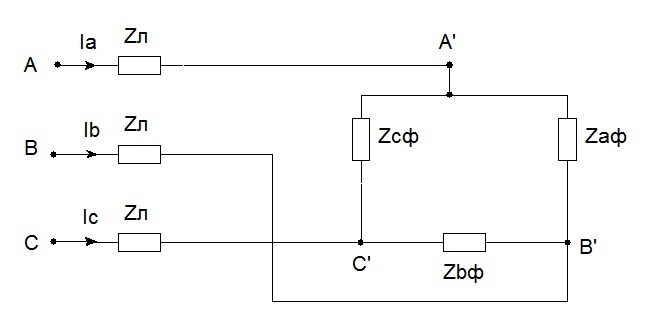 Дано:  ZФа=5+j5             ZФb=4-j4             ZФc=4+4j             К.З. фазы BВ задаче требуется:Определить фазные и линейные напряжения и токи приемника.Построить топографическую диаграмму напряжений и векторную диаграмму токов.Определить активную и реактивную мощность приемника.Определить токи в линейных проводах при коротком замыкании фазы приемника.